庆祝协会成立30周年系列活动相关素材报送模板（三）(内容仅供参考)报送单位：XXX会计师事务所联系人：XX手机：136XXXXXXXX报送主题：七、行业党建案例1：XXX会计师事务所审计四部 荣获“全国青年文明号”称号2022年8月，共青团中央联合23家全国创建“青年文明号”活动组委会成员单位印发《关于命名第20届全国青年文明号的决定》(中青联发〔2021〕6号)，命名符合创建条件且表现突出的1881个创建集体为“第20届全国青年文明号”。注册会计师行业共有6家集体荣获此称号，其中：xxx会计师事务所审计四部榜上有名。这是我所审计四部继荣膺“2015-2016全国青年文明号集体”之后，再次获此殊荣。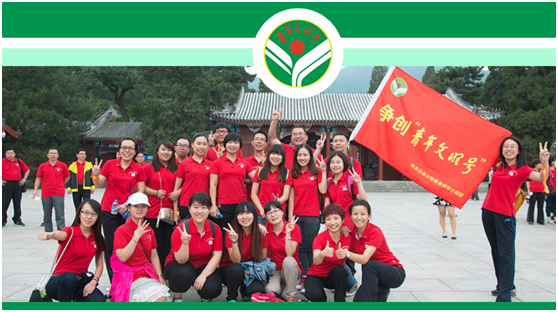 X年X月，XX会计师事务所审计四部在XX开展争创“青年文明号”主题活动